SJL – 4. A: tvrdé a mäkké spoluhlásky1.Doplň správne do slov i/y, í/ý: 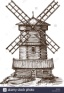 Cudz _ nci  si  pozrel_  starý ml _ n.       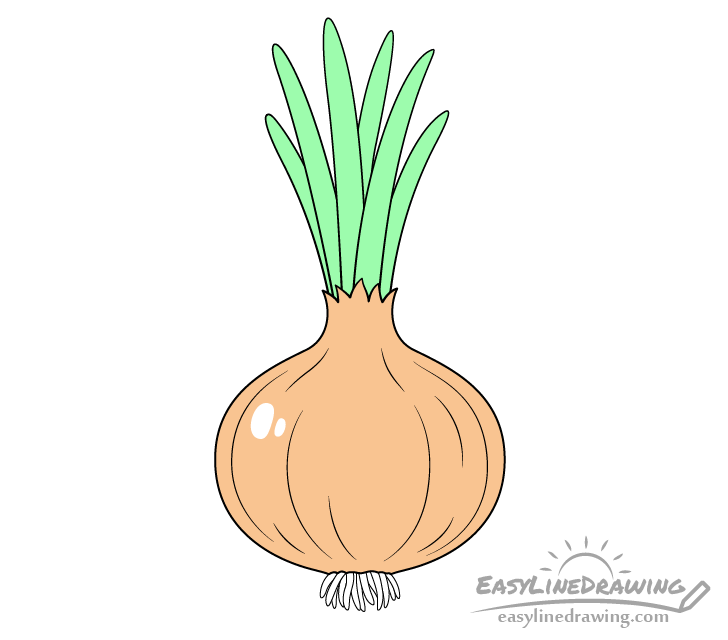 Kúpil _   ste    k _ lo    c _ bule?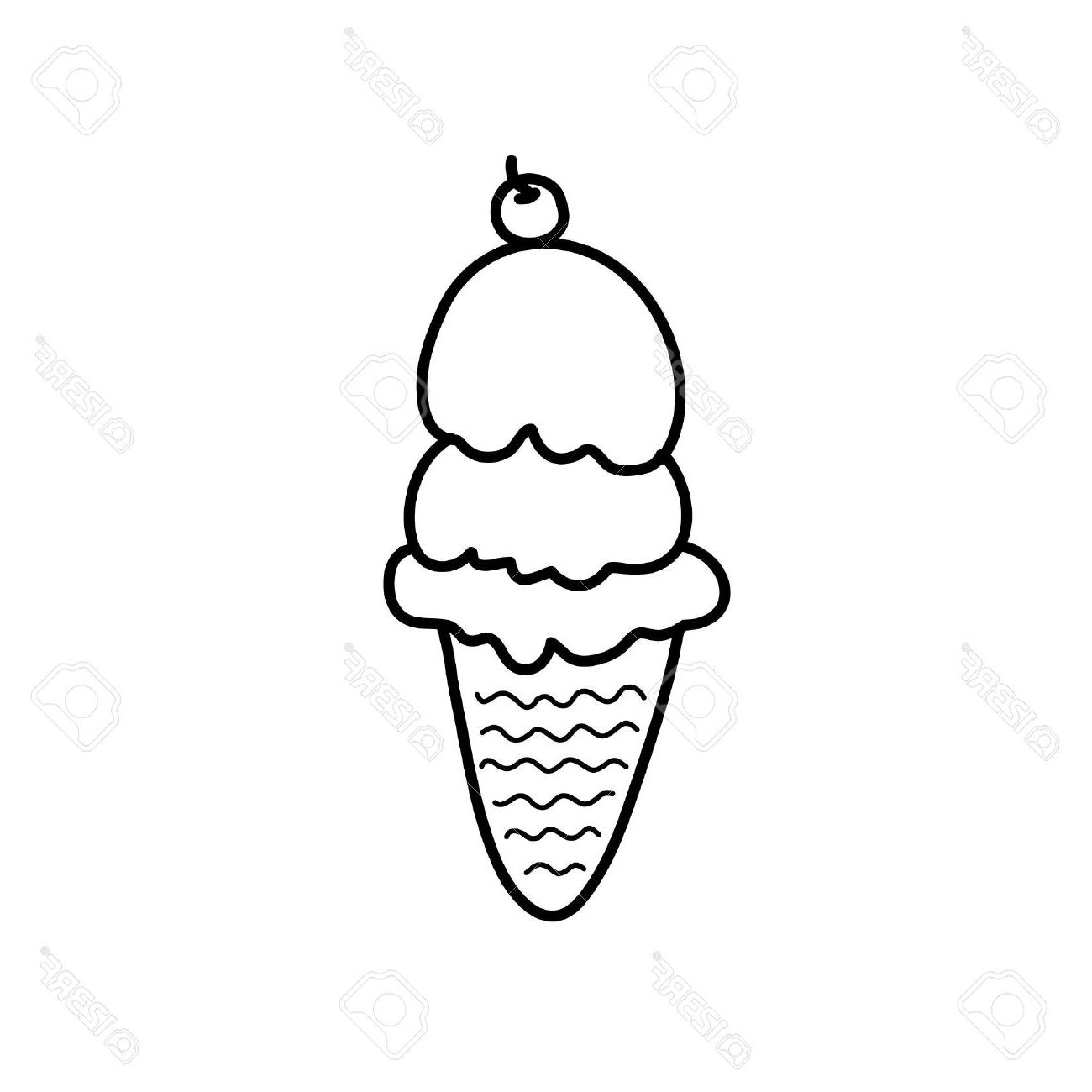 Det _    mali  studenú  c _ trónovú   zmrzlinu.                                                                           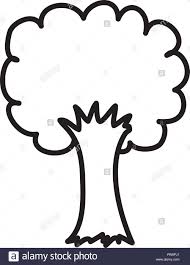 Kto  nakreslil  l _ stnatý  strom?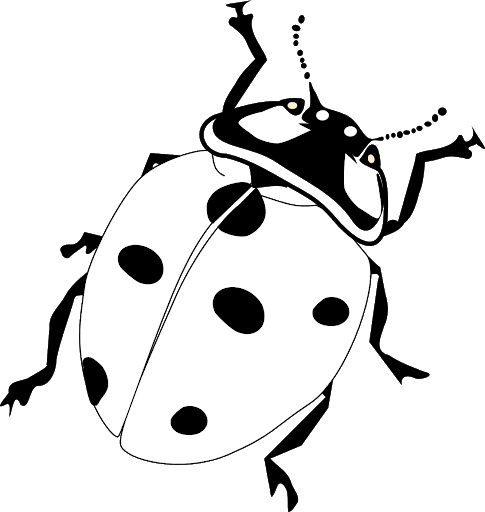 Kto  spočíta  lienke  bodk _ ?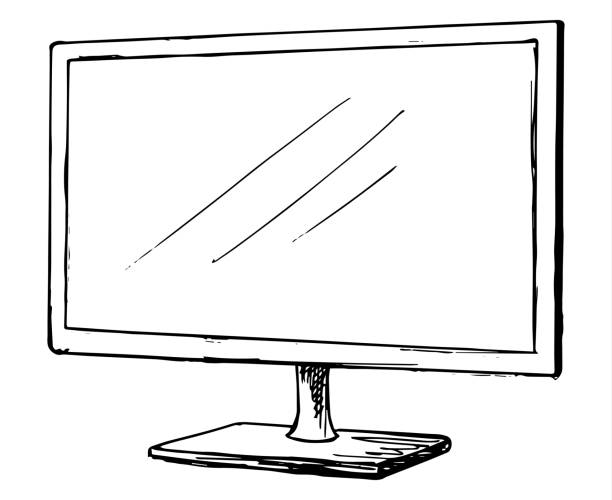 Nepozeral  si  včera  dlho  telev _ zor?                                                  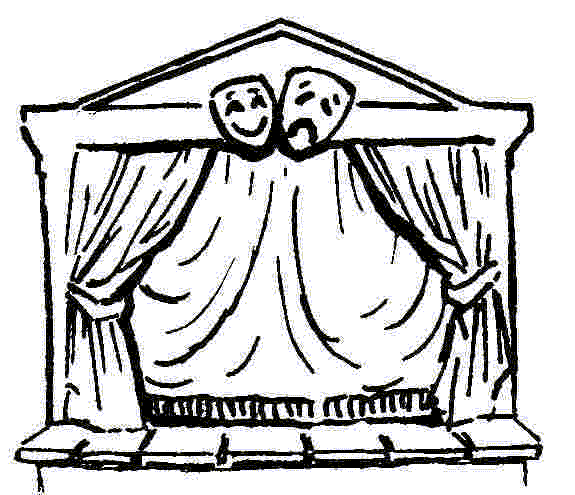 V  d _ vadle   sedia   d _ vác _   pot _ chu.                              2. Vypíš z predchádzajúcej úlohy:3 mäkké spoluhlásky: ____________3 tvrdé spoluhlásky: _____________1 dvojhlásku: ___________________3 dlhé samohlásky: ______________3. Vypíš z 1. úlohy tri slová, v ktorých sa spoluhlásky  d, t, n, l  vyslovujú mäkko: ______________________________________________________4. Slabiky sa nám ukryli medzi písmenká. V každom riadku hľadaj tri slabiky, z ktorých môžeš poskladať zmysluplné slovo. Slovo napíš.:r s t v m o f g y l t y u i ä z k a   _________________u f c y g i u h o x z q t a ä í r a   _________________ž é š i b s o M a r w č í z k t i n  _________________SJL – 4.A: prečítaj si básničku a zakrúžkuj i/í – modrou a y/ý – červenou farbouŠkolato je sranda veľká,
i keď do nás hučí učiteľka.
Naučí nás písať, čítať, 
na matike aj počítať.

Deň za dňom pod stresom, tlakom.
Čo spôsobí naším žiakom?
Už nechcem byť ,,otrokom“,
pod učiteľským nátlakom.

Túžba po vzdelaní začala vo mne rásť,
keď som mala konečne jedenásť.
Zemepis, dejepis v taške mám
 na autobus už utekám.

Uč sa, aby si bol šťastný
a nemusel tvrdo drieť!
Kým si mladý tak sa nauč
o čom všetkom je náš svet.SJL – 4.AOPAKOVANIE1. Slová prepíš písaným písmom: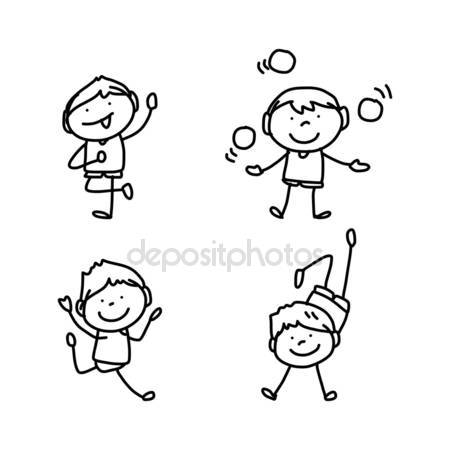 slon_________ 					kvietok__________ lupa_________	_					kniha____________prsteň__________					zajac____________2. Rozdeľ slová na slabiky a napíš ku každému slovu koľko má slabík:zrkadlo - __		auto - __		motyka - __pes - __			   slnko - __		televízor - __3. Spoj do vety vhodné slová a vyfarbi ich: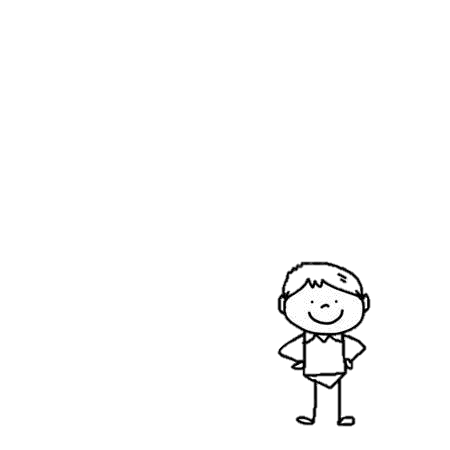 					padákom.Anna býva v dome s 	semaforom.					balkónom.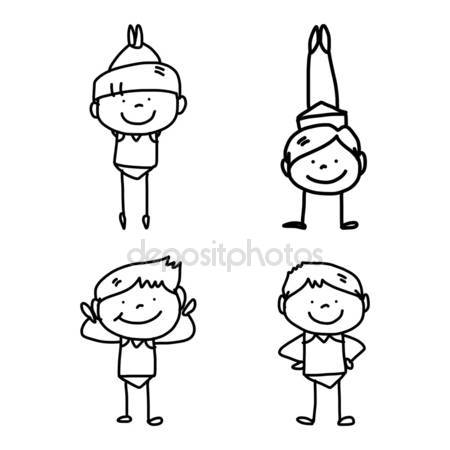 					                              babička.                          	  Na dvore sa pasie   husička.					                               Anička.						sveter.Cez zimu si oblečieme 		meter.						peper.SJL 4.AČítanie s porozumenímPozorne si prečítaj text :O vygumovanom obrázku.     V školskom skicári žil dedko s babkou.  Ujo ilustrátor ich tam nechal bývať. Nakreslil im žltý domček s červenou strechou, na ktorej bol komín. Z komína sa dymilo. Domček mal dve okná . Dedko mal rád jabĺčka, preto mu ujo prikreslil krásnu jabloň s piatimi jabĺčkami. Ďalšie dve jabĺčka boli na zemi.  Žlté slniečko krásne svietilo na zelenú jabloň. Lenže raz v noci sa nezbedná guma rozhodla, že sa bude šmýkať. A najlepšia šmýkačka je pokreslený výkres. Vygumovala dedkovi a babke skoro všetko. Mohli by ste im pomôcť a obrázok dokresliť a vyfarbiť ?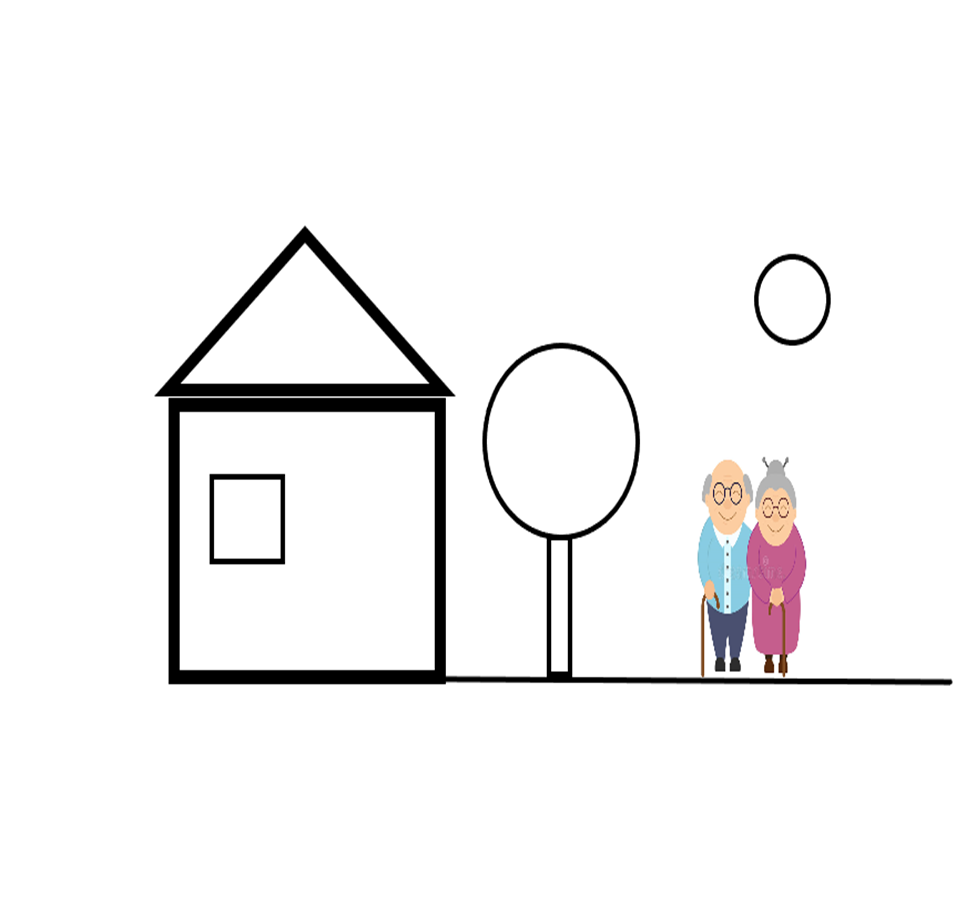 VLA – 4.A: zakrúžkuj správnu odpoveďRYBY Každú úlohu a otázku si dobre prečítaj. Vždy je správna len jedna odpoveď.Otázka č.1: Ktoré ryby žijú v našich riekach, potokoch a rybníkoch?a) Pstruh, sleď, žralok, sardinka 
b) Kapor, šťuka, pstruh, sumec 
c) Mlok, úhor, jašteri ca, sleď 
d) Žaba, užovka, sardinka, delfín Otázka č.2: Vyber správne vymenované skupiny živočíchov:a) Vtáky, motýle, plazy, obojživelníky, ryby 
b) Medveď, orol, užovka, žaba, kapor 
c) Cicavce, vtáky, plazy, hady, husi, ryby 
d) Cicavce, vtáky, plazy, obojživelníky, ryby Otázka č.3: Ryby dýchajúa) nedýchajú 
b) pľúcami 
c) žiabrami 
d) žiabrami a pľúcami Otázka č.4: Ryby žijúa) vo vode i na súši 
b) v slanej i sladkej vode 
c) len v sladkej vode 
d) na súši a vo vzduchu VLA – 4.A: nauč sa básničku a mamičke ju zarecituj. Potom jej priprav prekvapenie, ktoré ju poteší pri príležitosti „DŇA MATIEK“Kvety pre mamuVšetky kvety do rúk mamy,
skladám ako drahokamy.
Za jej lásku, plnú nehy,
za zelené detské brehy.
Za jej štedrosť, starosť v hlave,
za dni šťastné, za dni hravé,
za rozprávky nad kolískou,
za to, že vždy stojí blízko.
Mamička, prajem Ti všetko najlepšie ku Dňu matiek.MAT – 4.A: násobilkaPozorne si prečítaj slovné úlohy. Zostav príklad,  vyrátaj a nezabudni napísať odpoveď celou vetou. 1) Peťko dostal od mami 3 krát po 2 cukríky. Koľko cukríkov dostal Peťko spolu?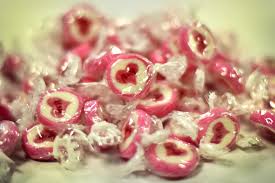 _________________________________________________________________________________________________2) Janka dostala od rodičov vreckové na týždeň 5 krát po 2 eurá. Koľko eur dostala Janka spolu?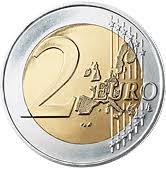 ________________________________________________________________________________________________________3) Jožko mal na poličke 2 autíčka. Janko mal 3 krát viac autíčok ako Jožko. Koľko autíčok mal Janko?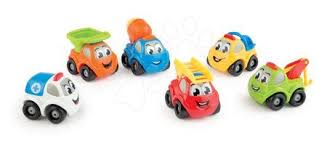 ________________________________________________________________________________________________Vypočítaj:1 x 2 =				6 x 2 =2 x 2 =				7 x 2 =3 x 2 =				8 x 2 =4 x 2 =				9 x 2 =5 x 2 =				10 x 2 =MAT – 4.A: dokresli krúžky a zisti koľko ich je                                                            MAT – 4.A: zopakuj si1.Vypočítaj                                                                                                2.Napíš čísla, ktoré sa nachádzajú „hneď pred a hneď za číslom“           ___ 8 ___, ___13___, ___4___, ___10___, ___19___, ___7___ 3.Počítaj slovnú úlohuV záhrade bolo 8 jabloní a 8 hrušiek. Koľko stromov bolo v záhrade?            jabloní...............................hrušiek...............................SPOLU..............................V záhrade bolo ................. stromov.4.Porovnaj                                                                                                 15           4   8           10      17          17       4           12        2               MAT- 1.AČíslo 5- precvičovanie učiva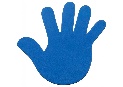 1.Čítaj nahlas : 1, 2, 3, 4, 5, 1, 2, 3, 4, 5, 1, 2, 3, 4, 5, 			 5, 4, 3, 2, 1,5, 4, 3, 2, 1, 5, 4, 3, 2, 1,2. Ukáž počet prstov podľa danej číslice: 2, 4, 3, 5, 1, 4, 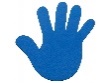 3. Dopíš číslice do celého riadku4. K číslu dokresli daný počet guličiek a porovnaj:  >, <, =, 5. Koľko je prstov na jednej ruke? Spočítaj ruky a očísluj ich 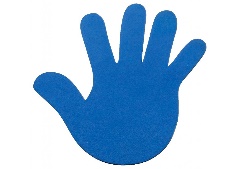 MAT – 1.A: zakrúžkuj správne číslo 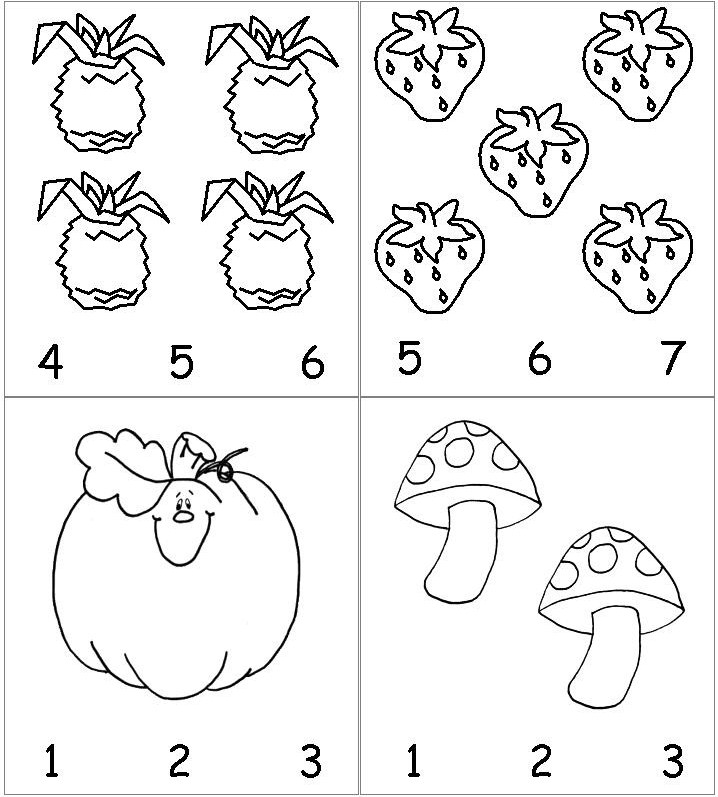 SJL – 1.APísmeno I i Í í v slovách-precvičovanie učivaRozcvička- čítaj písmenáA		l		i		m		Í		v		iM		v		m		l		á		í		óČítaj, slová vytlieskajLí			mi			Im			Iv		   il		Mo			ov			Lo			Lí		   míMila		Vilo		Imo		Iva		   LilaVíla		vili			milo		lovili	   vílu	Čítaj vetyMama volá malú Ivu. Ivo volal milú mamu. Mila máva Ivovi. Volali a mávali Vilovi. Vilo ulovil malú .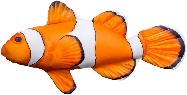 Vyhľadaj a zakrúžkuj písmená  I i Mama volá malú Ivu. Ivo volal milú mamu. Mila máva Ivovi. Volali a mávali Vilovi. Vilo ulovil malú .PrepíšIva____________________________________Vilo___________________________________SJL – 1.A: vystrihni písmena a nalep na papier /spočítaj koľko ich bolo/SJL – 1.A: obtiahni čiernou a farabne vyfarbi vždy inou farbouE E E E E E E E E E E E E E E 8 krát 2                                                                                                       8 x 2 =3 krát 2                                  3  x 2 =6 krát 2                                                        6 x 2 =4 krát 2                                                        4 x 2 =7 krát 2                                                        7 x 2 =5 krát 2                                                        5 x 2 =krát 2                                                        6 x 2 =5 + 4 =10 + 6 =17 – 7 =8 – 4 =16 + 4 =7 + 3 =4 + 3 =19 – 9 =14 – 4 =20 – 10 =3+2  =10+1 =10- 5 =   12- 2 =4+ 4 =5551 23 44 5555 4   °°°°> 2     °° 1 5 5 1 5 5 2 5TTTTTTTTTTTTTTTTTTTTTTTTTTTTTTTTTTTTTTTTTTTTTTTTTTTTTTTTTTTTTTTTTTTTTTTTTTTTTTTT